Ata Nº019/2021         Aos vinte e sete dias do mês de abril de dois mil e vinte e um, às dezenove horas, reuniu-se em caráter ordinário a Câmara Municipal de Vereadores de Bom Retiro do Sul – RS, com os seguintes vereadores: Antônio Gilberto Portz, Astor José Ely, Clóvis Pereira dos Santos, Diogo Antoniolli, Fábio Porto Martins, Jairo Martins Garcias, João Batista Ferreira, João Pedro Ferreira Fröhlich Pazuch e Silvio Roberto Portz. Havendo quórum o Senhor Presidente em nome de Deus declarou aberta a sessão e convidou a todos os presentes rezar o Pai Nosso. A seguir solicitou que fosse feita leitura da ata número zero dezoito barra dois mil e vinte e um, a qual, colocada em discussão e votação foi aprovada por unanimidade de votos. Prosseguindo solicitou que fosse feita a leitura das matérias que deram entrada na Casa: Indicações de autoria dos vereadores  Antonio Gilberto Portz, Fabio Porto Martins, Silvio Roberto Portz e Diogo Antoniolli; uma moção de apoio aos excedentes da Brigada Militar; os projetos de lei oriundos do Executivo sob os números zero quarenta e dois, zero quarenta e três, zero quarenta e quatro e zero quarenta e cinco barra dois mil e vinte e um e os projetos de lei oriundos do Legislativo sob números zero oito de autoria do vereador Clóvis Pereira dos Santos, e os de número zero nove e zero dez barra dois mil e vinte e um de autoria do vereador João Pedro Pazuch. Aberto o espaço para o grande expediente, pronunciaram os seguintes vereadores: Diogo Antoniolli, Fabio Porto Martins, Jairo Martins Garcias, Joao Batista Ferreira, Silvio Roberto Portz e João Pedro Pazuch. Aberto o espaço de lideranças, o líder de Bancada do PSB, vereador João Batista Ferreira cedeu seu espaço ao presidente vereador João Pedro Pazuch. Após, aberta a ordem do dia, os projetos de lei oriundos do Executivo sob os números zero quarenta e dois, zero quarenta e três, zero quarenta e quatro, zero quarenta e cinco, todas as indicações e a moção foram colocados em votação e aprovados por unanimidade de votos. O projeto de Lei oriundo do Legislativo sob o número zero sete, que estava nas comissões, colocado em votação, foi aprovado por unanimidades de votos. O projeto de lei zero seis permaneceu baixado nas comissões e de número zero oito, zero nove e zero dez baixaram para as devidas comissões. Encerrada a Ordem do dia, aberto o espaço das explicações pronunciaram os seguintes vereadores: Antonio Gilberto Portz, Astor Jose Ely, Clovis Pereira dos Santos, Diogo Antoniolli, Fabio Porto Martins, Jairo Martins Garcias, Joao Batista Ferreira, e Silvio Roberto Portz. A seguir o Presidente João Pedro Pazuch convocou o Vereador Clóvis Pereira dos Santos para assumir a presidência da mesa diretora e fez uso da palavra. Nada mais havendo a tratar, o Senhor Vice Presidente declarou encerrada a presente sessão e convidou a todos os presentes para a próxima sessão ordinária que será realizada no dia quatro de maio de dois mil e vinte e um. Plenário João Benno Schuh,27 de abril  de  2021.               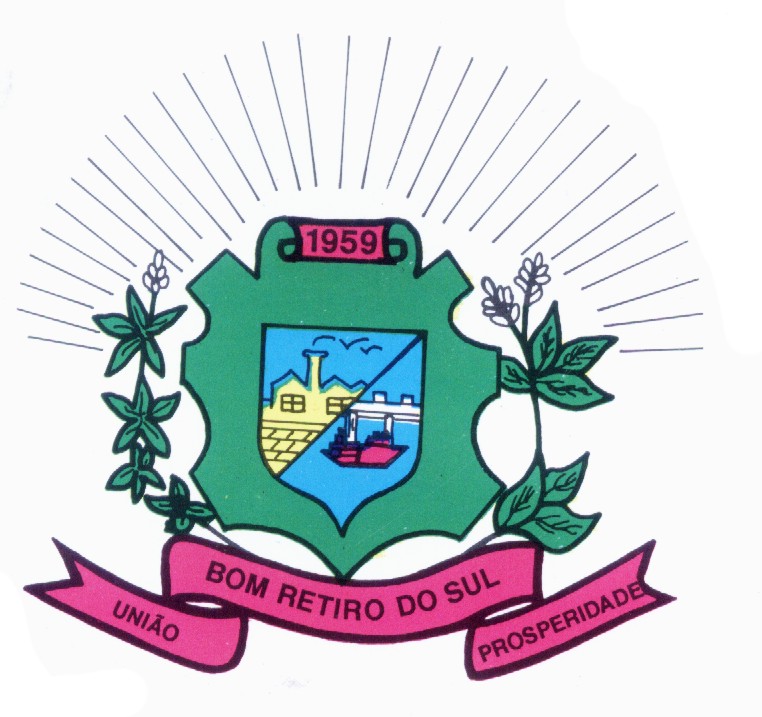 JOÃO PEDRO PAZUCH                                   FABIO PORTO MARTINSPresidente                                                          1º SecretárioCLÓVIS PEREIRA DOS SANTOS                              JAIRO MARTINS GARCIASVice Presidente                                                      2º SecretárioANTONIO GILBERTO PORTZ                                   ASTOR JOSE ELY                                                                 Vereador                                                                VereadorSILVIO ROBERTO PORTZ                                     DIOGO ANTONIOLLI  Vereador                                                                 VereadorJOÃO BATISTA FERREIRAVereador